Администрация муниципального образования «Город Астрахань»ПОСТАНОВЛЕНИЕ01 февраля 2021 года № 47«О внесении изменений в постановление администрации муниципального образования «Город Астрахань» от 16.03.2017 № 1583»В соответствии с федеральными законами «Об образовании в Российской Федерации», «Об общих принципах организации местного самоуправления в Российской Федерации», руководствуясь Уставом муниципального образования «Город Астрахань», ПОСТАНОВЛЯЮ:1. Внести в постановление администрации муниципального образования «Город Астрахань» от 16.03.2017 № 1583 «Об утверждении Порядка установления и взимания платы с родителей (законных представителей) за присмотр и уход за детьми, осваивающими образовательные программы дошкольного образования в муниципальных образовательных организациях, реализующих образовательные программы дошкольного образования» (далее - постановление) с изменениями и дополнением, внесенными постановлениями администрации муниципального образования «Город Астрахань» от 05.06.2017 № 3406, от 08.11.2017 № 5827, от 04.10.2018 № 595, от 10.01.2019 № 06, от 31.07.2020 № 217, следующие изменения:1.1. Пункт 2.1 Методики расчета нормативов затрат, определяющих размер родительской платы за присмотр и уход за детьми, осваивающими образовательные программы дошкольного образования в муниципальных образовательных организациях, реализующих образовательные программы дошкольного образования, утвержденной постановлением, изложить в следующей редакции:«2.1. Нормативные затраты на приобретение продуктов питания на одного воспитанника в день (Nпп) складываются из стоимости среднесуточного набора пищевой продукции на одного воспитанника в соответствии с установленными нормами СанПиН с учетом возраста воспитанников. Ежедневное меню составляется на основе среднесуточного набора пищевой продукции с учетом калорийности и режима пребывания на детей от 1 до 3 лет и на детей от 3 до 7 лет в группах с 12-часовым пребыванием.Расчет нормативных затрат на приобретение продуктов питания на одного воспитанника в день производится по формуле: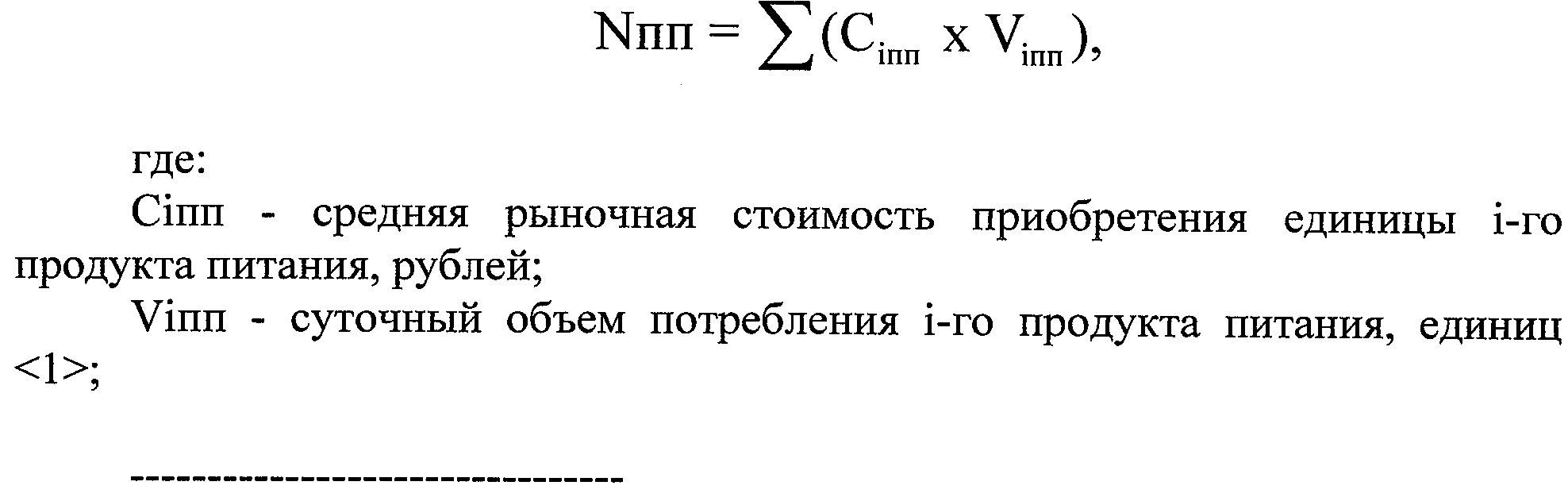 <1> Определяется согласно приложению 1 к настоящей Методике».1.2. Приложение 1 к Методике расчета нормативов затрат, определяющих размер родительской платы за присмотр и уход за детьми, осваивающими образовательные программы дошкольного образования в муниципальных образовательных организациях, реализующих образовательные программы дошкольного образования, утвержденной постановлением, изложить в редакции согласно приложению к настоящему постановлению администрации муниципального образования «Город Астрахань».2. Управлению информационной политики администрации муниципального образования «Город Астрахань»:2.1. Опубликовать настоящее постановление администрации муниципального образования «Город Астрахань» в средствах массовой информации.2.2. Разместить настоящее постановление администрации муниципального образования «Город Астрахань» на официальном сайте администрации муниципального образования «Город Астрахань».3. Управлению контроля и документооборота администрации муниципального образования «Город Астрахань»:3.1. Внести соответствующие изменения в поисково-справочную систему правовых актов администрации муниципального образования «Город Астрахань».3.2. Направить настоящее постановление администрации муниципального образования «Город Астрахань» в государственно-правовое управление администрации губернатора Астраханской области для включения в регистр муниципальных нормативных правовых актов в установленный законом срок. 3.3. В течение десяти дней после дня принятия настоящего постановления администрации муниципального образования «Город Астрахань» направить настоящее постановление администрации муниципального образования «Город Астрахань» в прокуратуру города Астрахани для проведения антикоррупционной экспертизы и проверки на предмет законности.4. Настоящее постановление администрации муниципального образования «Город Астрахань» вступает в силу с момента его официального опубликования. Действие настоящего постановления администрации муниципального образования «Город Астрахань» распространяется на правоотношения, возникшие с 01.01.2021.Глава муниципального образования «Город Астрахань» М.Н. ПЕРМЯКОВАПриложение к постановлению администрации муниципального образования «Город Астрахань» от 01.02.2021 № 47 Приложение 1 к Методике расчета нормативов затрат, определяющих размер родительской платы за присмотр и уход за детьми, осваивающими образовательные программы дошкольного образования в муниципальных образовательныхорганизациях, реализующих образовательные программы дошкольного образованияСреднесуточный набор пищевой продукции на одного воспитанника в день№ Наименование пищевой продукции или группы пищевой продукцииЕдиницаизмеренияОт 1 до 3 летС 3 до 7 летОт 1 до 3 летС 3 до 7 лет№ Наименование пищевой продукции или группы пищевой продукцииЕдиницаизмерениякол-во(брутто)кол-во(брутто)кол-во(нетто)кол-во(нетто)1Хлеб пшеничныйг608060802Хлеб ржанойг405040503Мука пшеничнаяг252925294Крахмалг23235Крупы, бобовыег304330436Картофельг186,15217,341201407Овощи (свежие, замороженные, консервированные), включая соленые и квашеные (не более 10% от общего количества овощей), в т.ч. томат-пюре, зеленьг2563251802208Фрукты свежиег108114951009Сухофруктыг91191110Сахар (в том числе для приготовления блюд и напитков, в случае использования пищевой продукции промышленного выпуска, содержащей сахар, выдача сахара должна быть уменьшена в зависимости от его содержания в используемой готовой пищевой продукции)г2530253011Кондитерские изделияг1220122012Масло сливочноег1821182113Масло растительноег91191114Яйцошт.111115Молоко, молочная и кисломолочная продукциямл39045039045016Творог (5% - 9% м. д. ж.)г3040304017Мясо 1-й категорииг6875505518Птица (куры, цыплята-бройлеры, индейка потрошеная, 1 кат.)г2327202419Субпродукты (печень, язык, сердце)г2025202520Рыба (филе), в т.ч. филе слабо- или малосоленоег3439323721Сметанаг91191122Сырг4,36,44623Чайг0,50,60,50,624Кофейный напитокг11,211,225Соль пищевая поваренная йодированнаяг353526Дрожжи хлебопекарныег0,40,50,40,527Макаронные изделияг81281228Соки фруктовые и овощныемл10010010010029Витаминизированные напиткимл05005030Какао-порошокг0,50,60,50,6